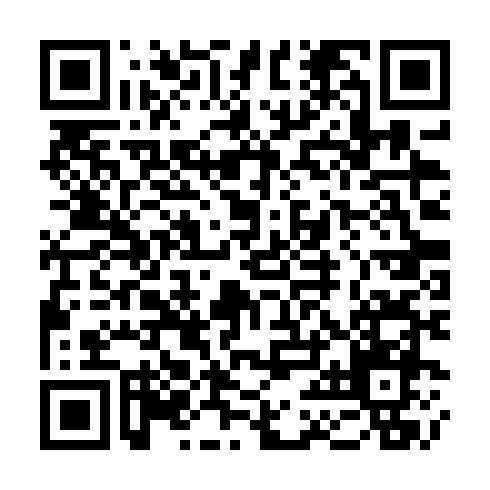 Ramadan times for Bachte-Maria-Leerne, BelgiumMon 11 Mar 2024 - Wed 10 Apr 2024High Latitude Method: Angle Based RulePrayer Calculation Method: Muslim World LeagueAsar Calculation Method: ShafiPrayer times provided by https://www.salahtimes.comDateDayFajrSuhurSunriseDhuhrAsrIftarMaghribIsha11Mon5:175:177:0812:564:026:446:448:2812Tue5:155:157:0512:554:036:466:468:3013Wed5:135:137:0312:554:046:486:488:3214Thu5:105:107:0112:554:056:496:498:3415Fri5:085:086:5912:544:076:516:518:3616Sat5:055:056:5712:544:086:536:538:3717Sun5:035:036:5412:544:096:546:548:3918Mon5:005:006:5212:544:106:566:568:4119Tue4:584:586:5012:534:116:586:588:4320Wed4:554:556:4812:534:126:596:598:4521Thu4:534:536:4512:534:137:017:018:4722Fri4:504:506:4312:524:147:037:038:4923Sat4:484:486:4112:524:157:047:048:5124Sun4:454:456:3912:524:167:067:068:5325Mon4:424:426:3612:514:167:087:088:5526Tue4:404:406:3412:514:177:097:098:5727Wed4:374:376:3212:514:187:117:118:5928Thu4:344:346:3012:514:197:137:139:0129Fri4:324:326:2712:504:207:147:149:0330Sat4:294:296:2512:504:217:167:169:0531Sun5:265:267:231:505:228:188:1810:071Mon5:235:237:211:495:238:198:1910:092Tue5:215:217:181:495:248:218:2110:113Wed5:185:187:161:495:258:228:2210:134Thu5:155:157:141:495:258:248:2410:165Fri5:125:127:121:485:268:268:2610:186Sat5:095:097:101:485:278:278:2710:207Sun5:075:077:071:485:288:298:2910:228Mon5:045:047:051:475:298:318:3110:259Tue5:015:017:031:475:298:328:3210:2710Wed4:584:587:011:475:308:348:3410:29